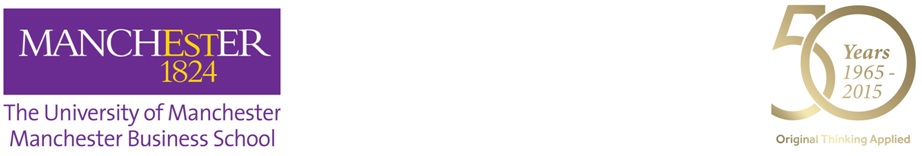 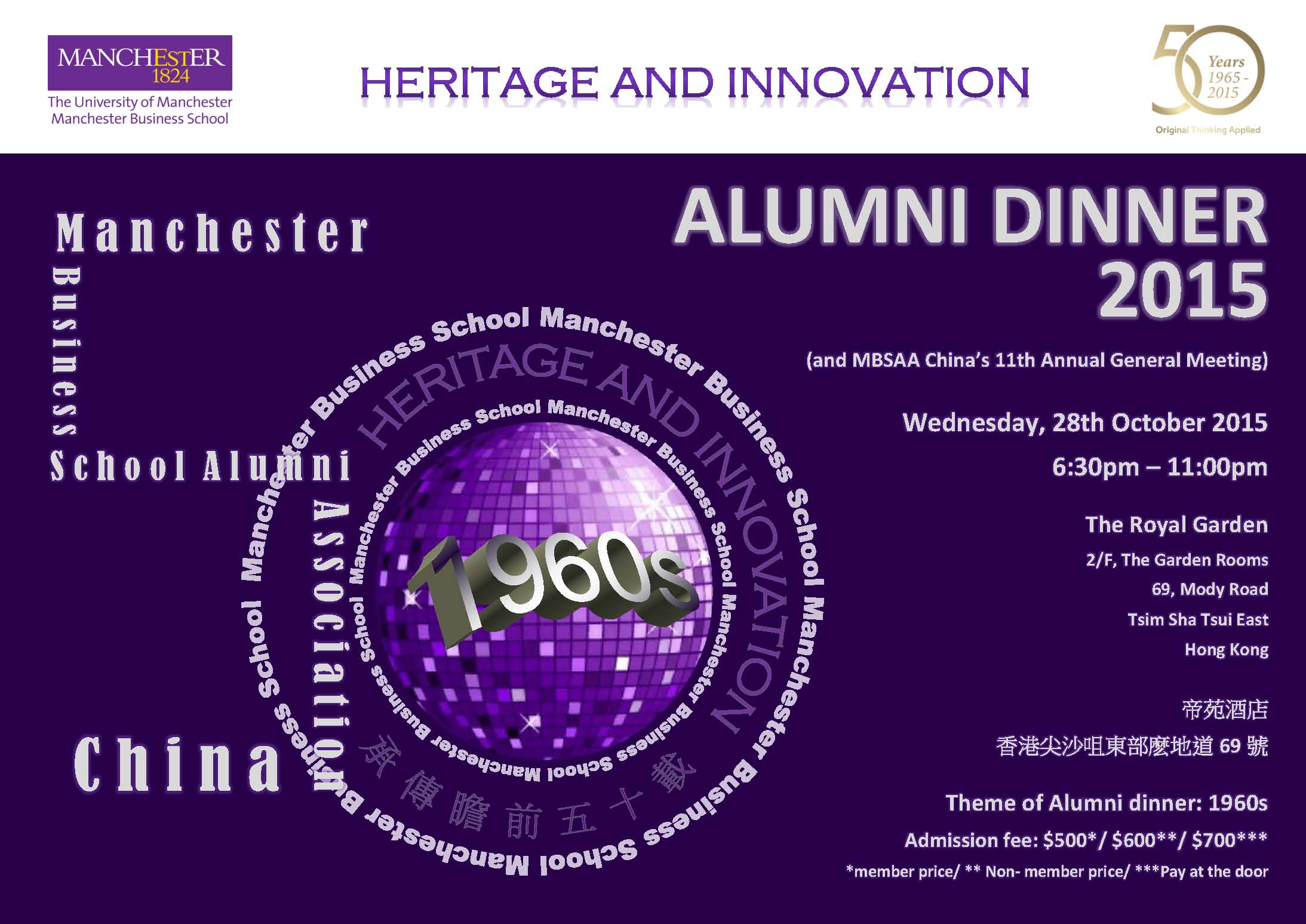 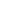 Tell a friend Register Now: http://promo.mbs.edu.hk/content/28-october-mbs-mbsaa-china-annual-general-meeting-alumni-dinner#The University of Manchester | Manchester Business School | East Asia Centre |
12/F Lee Gardens One l Causeway Bay l Hong Kong l 
Tel +852 2588 5016 | email alumni@mbs.edu.hk | www.mbs.edu.hk 